Η    Ε Ν    Α Θ Η Ν Α Ι ΣΦ Ι Λ Ε Κ Π Α Ι Δ Ε Υ Τ Ι Κ Η     Ε Τ Α Ι Ρ Ε Ι Α(έτος ιδρύσεως 1836)Β’  ΑΡΣΑΚΕΙΟ  ΓΥΜΝΑΣΙΟ  ΨΥΧΙΚΟΥ(ΤΡΙΤΑΞΙΟ Ν.Δ. 309/1976)ΑΡΣΑΚΗ 1 – Τ.Κ. 154 52 Π. ΨΥΧΙΚΟΤηλ. 210 6755107 (εσ. 207, 208, 209)mail: b-gym-ps@arsakeio.grΠ. Ψυχικό     17 Ιανουαρίου 2020Αρ. πρ. 15Προγραμματιζόμενη τριήμερη εκπαιδευτική εκδρομή Παρακαλούμε να μας δώσετε τη συνολική τιμή της εκδρομής και την επιβάρυνση ανά μαθητή. Επίσης, κατά την κατάθεση της προσφοράς σας απαιτείται και υποβολή υπεύθυνης δήλωσης ότι το ταξιδιωτικό γραφείο διαθέτει βεβαίωση συνδρομής νόμιμων προϋποθέσεων λειτουργίας τουριστικού γραφείου που να είναι σε ισχύ. Παρακαλούμε η υποβολή της προσφοράς να γίνει στο σχολείο σε κλειστή έντυπη μορφή (όχι mail ή fax) μέχρι το πρωί της 31ης Ιανουαρίου (11.00 π.μ) 2020. Εν συνεχεία θα ανοιχθούν οι προσφορές.    Ημερομηνία διεξαγωγής της εκδρομής: 12 έως 14 Μαρτίου 2020Προορισμός: ΜονεμβασιάΠροβλεπόμενος αριθμός συμμετεχόντων μαθητών: 12 μαθητές Αριθμός συμμετεχόντων καθηγητών :  2 συνοδοί καθηγητέςΜεταφορικό μέσο: ένα τουριστικό λεωφορείο των 15 θέσεων για όλες τις μετακινήσεις.Κάλυψη του παρακάτω προγράμματος εκδρομής: Κατάλυμα: Ξενοδοχείο  4 αστέρων στη Μονεμβασιά και τη γύρω περιοχή και συνοδός-ξεναγός. Δύο διανυκτερεύσεις: δωμάτια δίκλινα (τουλάχιστον ένα) ή τρίκλινα για τους  μαθητές και μονόκλινα για τους καθηγητές. Δύο πρωινά και δύο δείπνα στο ξενοδοχείο.Εισιτήριο και ξενάγηση στον Αρχαιολογικό χώρο του Μυστρά και στο Αρχαιολογικό μουσείο του Μυστρά.Περιήγηση και ξενάγηση στο κάστρο και στις εκκλησίες της Μονεμβασιάς καθώς και εισιτήριο και επίσκεψη στο Αρχαιολογικό Μουσείο της Μονεμβασιάς.Επίσκεψη στο χωριό Γεράκι.Εισιτήριο και επίσκεψη στο σπήλαιο Καστανιάς.Ασφαλιστική κάλυψη του ταξιδίου περιλαμβάνουσα την Ασφάλιση ευθύνης Διοργανωτή, σύμφωνα με την κείμενη νομοθεσία που να καλύπτει επιπλέον τα έξοδα σε περίπτωση ατυχήματος ή ασθένειας.Η ΔιευθύντριαΓρατσία ΣοφίαΟι ΥποδιευθυντέςΚαζολέα ΓαρυφαλλιάΒολτής Ευστράτιος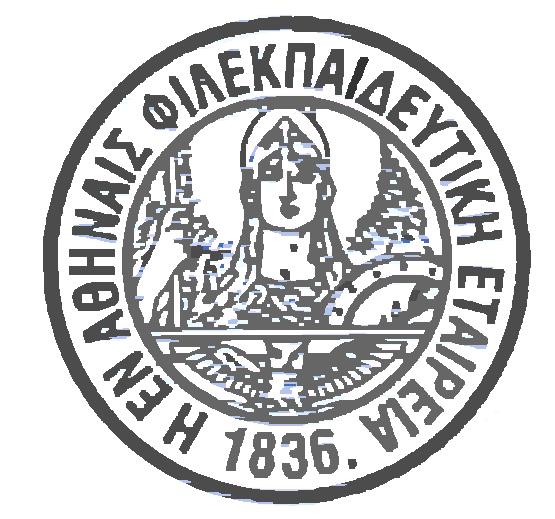 